 First United Presbyterian Church extends a warm welcome in the name of Christ to all who worship with us today. You are invited to participate in the service to the degree you are comfortable. Please write your name and address on the friendship pad when it is passed and gather for a time of friendship and refreshment in Perea Hall following worship.  A church Elder will be at the communion table after worship to answer any questions you may have about membership or the church.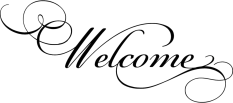 Bible-based Class –- No class November 24, Thanksgiving weekend.  Join us December 1, 8, 15, and 22 for our Advent study, The Messiah, written by renowned Hebrew Bible scholar Walter Brueggemann.  We will look at four royal titles from the Isaiah 9:6 - Wonderful Counselor, Mighty God, Everlasting Father, Prince of Peace.  How were these titles understood at the time of Jesus?  And, since Jesus didn’t really fulfill that understanding, how do we use our “interpretive imagination” to understand Jesus?  Handouts available in the church office the week prior to each class; please consider a $5 donation to defray costs of purchase and printing for the study.The Understanding Immigration Task Force is sponsoring a public forum, Border Talk I, on Monday, Nov. 18, 6:30 pm at Our Lady of Sorrows Parish Hall on the Plaza.  The event will feature UWC students who visited the border in April 2019 and adults who visited the border in September 2019.  They will share images from their visits as well as their observations and impressions of what happens at the border with immigrants.  There is no admission and all are welcome.  Questions? Contact Karyl Lyne at 505-718-6475.Samaritan House Food Donations - November – Pasta and SauceFellowship Snack Schedule for November:   11/24 - Renee SoderlundPrayers for the Church Family - Please pray for Rudy Laumbach, Richard and Susan Lindeborg, and Carol and Peter Linder as well as the United Presbyterian Church of Los Alamos, Los Alamos NM (1947). These names remind us to pray for each other and for those in our Presbytery.THIS WEEK AT FIRST PRESBYTERIANMonday, November 186:30 p.m. – Border Talk I - Our Lady of Sorrows Parish Hall on the PlazaTuesday, November 198:30 – 10:00 a.m. - Coffee with Katie - Charlie’s6:30 p.m. – SessionWednesday, November 205:30 p.m. – Christmas Cantata Rehearsal6:15 p.m. – Chancel Choir Rehearsal7:00 p.m. – Rainbow Ringers RehearsalThursday, November 21Newsletter deadlineFIRST UNITED PRESBYTERIAN CHURCH1000 Douglas Avenue, Las Vegas NM 87701November 17, 2019               10:30 a.m.God’s FaithfulnessMEDITATION – If ‘leadership’ has come to be known as something much bigger than us, aligned to changing the world, then we are spending way too much time celebrating things that hardly anyone can do and not celebrating things we can do every day.”- Drew DudleyWE GATHER AROUND THE WORDGATHERING MUSICWELCOME AND ANNOUNCEMENTSMINUTE FOR MISSION				Rev. Pat Halverson, Border Trip*PASSING OF THE PEACE OF CHRIST (Please use this time to share the peace of the Lord with your neighbor.) Leader: May the peace of Christ be with you People: And also with you (Please return to your seat when the introduction to the hymn starts) Blest be the tie that binds our hearts in Christian love;The fellowship of kindred minds is like to that above.PRELUDE AND MEDITATION		*CALL TO WORSHIP (adapted from Psalm 43:3-4)Send out your light and your truth, O God!Let them lead us!Bring us to your holy dwelling, bring us to You, who are ever faithful to us.Fill us with joy and let us praise you!  Send out your light and your truth, O God!Let us be filled with them so that we might lead others to you!* OPENING HYMN		GTG #39, Great Is Thy FaithfulnessASSURANCE OF GOD’S LOVE AND MERCY We remember that, before we confess and no matter what we confess to God, we can be assured of God’s Love and Mercy.One:	God is faithful; God’s love and compassion are constant.  God forgives us our wrongdoing and offers us enduring peace.  	 Many:	Thanks be to God!UNISON PRAYER OF RECONCILIATIONMerciful God, we look at your world and wonder how it can ever be made a place of unity and peace.  We look and wonder who will fix the things that are broken.  Forgive us, O God, when we choose to be passive observers rather than active leaders.  Remind us that you still cause shoots of hope to grow and leaders to spring up in our very midst.  Remind us that, as your children, we are, indeed, shoots of your love and your hope for peace.  We pause now in silent prayer.  (Pause)  In Christ’s name, Amen.RESPONSE	GTG #435, There’s a Wideness in God’s Mercy, v.1There’s a wideness in God’s mercy, like the wideness of the sea.  There’s a kindness in God’s justice, which is more than liberty.There is no place where earth’s sorrows are more felt than up in heaven.  There is no place where earth’s failings have such kindly judgment given.WE PROCLAIM GOD’S WORDANTHEM		Crown Him With Many Crowns		Rainbow Ringers				Melody by George J. Elvey; Arranged by David AngermanPRAYER FOR ILLUMINATIONSCRIPTURE		Isaiah 5:1-7; 11:1-5			Pew Bible Pages 552 and 558SERMON		Shoots and Disciples			Rev. Katie PalmerRESPONSE		GTG #757, Today We All Are Called to Be DisciplesWE RESPOND TO GOD’S WORDCALL TO OFFERING GIVING OF OUR GIFTS AND TITHES		*DOXOLOGY *PRAYER OF DEDICATIONPRAYERS OF THE PEOPLE AND THE LORD’S PRAYERLeader: Lord in your Mercy (or Lord, with joy)(The people respond to each petition with “Hear our prayer”)Our Father, who art in heaven, hallowed be thy Name.  Thy Kingdom come, thy will be done, on earth, as it is in heaven.  Give us this day our daily bread; and forgive us our debts as we forgive our debtors; and lead us not into temptation, but deliver us from evil. For thine is the kingdom, and the power, and the glory forever. Amen.WE SEAL GOD’S WORDINVITATION TO THE LORD’S SUPPERSONG OF PREPARATION	GTG #497, Bread of Life from Heaven, refrain onlyPRAYER OF THANKSGIVINGINSTITUTION OF THE ELEMENTSCOMMUNION OF GOD’S PEOPLECommunion will be passed in the pews.  Please take bread and hold it; we will eat together.Likewise, please take a cup and hold it; we will drink together.If you need gluten-free bread, please alert a server.UNISON PRAYER AFTER COMMUNIONGod Who Loves Us, thank you for the gifts of this table—gifts that fill us with your grace and that nourish us as no other food can.  Let the nourishment we have taken here give us strength to lead lives of discipleship, serving your children and welcoming others to walk with us in your ways.  In the name of Christ, Amen.WE GO FORTH IN GOD’S NAME*CLOSING HYMN		GTG #716, God Whose Giving Knows No Ending*CHARGE AND BENEDICTIONPOSTLUDE							*Please stand if you are able.Assisting in Worship TodayPreacher – Rev. Katie PalmerWorship Leader – Kent ReidChancel Choir Director – Karyl LyneAccompanist – Em KrallSound – Patrick RuckerVisuals – D.R. Palmer/EJ NelsonNovember Elder of the Month – Robin Carlson – 505-425-7992November Deacon of the Month – Mary Schipper – 505-429-0285Church Office Hours: Monday -Thursday 9:00 a.m. – 1:00 p.m.505-425-7763fupc.nm@gmail.com       www.lvpresbyterian.orgRev Katie Palmer – Office: 425-7763   Cell: 303-775-7356pastorkatiepalmer@gmail.comThe flowers in the sanctuary are donated by Pam’s Flowers on the Plaza and arranged to the Glory of GodPraise God from whom all blessings flow;Praise God all creatures here below;Praise God above ye heavenly host;Praise God and Son and Holy Ghost.A Dios el Padre celestial;Al Hijo nuestro redentorY al eternal Consolador,Unidos todos alabad. Amen.